О компании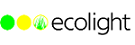 ООО «Эколайт». Российская производственная компания “ЭКОЛАЙТ” разработала и запустила в производство специализированное Устройство Защиты от Искрения (УЗИс), предназначенное для автоматизированного предупреждения пожара от искрения в электрических сетях и электроустановках, подключенных через него к питающей электросети, является инновационной технологией обнаружения и предупреждения пожаров в начальной фазе. О продуктеУЗИс производства ООО «ЭКОЛАЙТ» существенно превосходит по своим характеристикам все импортные аналоги, в своем составе использует в основном российские компоненты и практически не зависит от поставок импортных комплектующих. Принцип работы устройства и конструкторские решения защищены патентами.УЗИс устанавливается в распределительный щит на стандартную DIN рейку и является третьим этапом развития средств защиты электросетей после автоматических выключателей (АВ) и УЗО. Использование приборов данного назначения способствует предотвращению возникновения пожаров и повышает пожаробезопасность электрических цепей.СитуацияВ настоящее время о данном устройстве знает очень ограниченный круг людей, в основном связанных по профессии с электрикой. В свое время так начинало набирать популярность устройство УЗО, и теперь оно спасает тысячи жизней от удара током. Постепенно будет входить в норму проектировать и устанавливать в электрощит кроме автоматов, УЗО еще и УЗИс для защиты от пожароопасного искрения. Это устройство будет незаменимо особенно на объектах, где затруднена эвакуации людей. Например, школы, детские сады, офисы, дома престарелых, здания с большим скоплением людей.Информирование сейчас идет по следующим каналам: тематические выставки, семинары и конференции, участие в тематических конкурсах и премиях, размещение информации в сети на каналах компании (сайт  ecolight.ru , ютуб, инстаграм, фейсбук).ЦельПродвижение повсеместного применения устройств данного класса.Глобальная задачаОсновная задача - массовое информирование о новом классе устройств, необходимо донести до людей информацию о том, что уже существует новый способ защиты и что его легко установить в своем доме/квартире/офисе или общественном учреждении.Задача кейсаИдеи и поиск новых каналов для продвижения продукта. Возможно, молодежь увидит более перспективные и эффективные способы популяризации устройства, новые способы продвижения.Комментарий:С текущим положением это невозможно по причине отсутствия у многих людей в России очков с контроллерами, цена которых 65тыс. руб + мощный компьютер 50тыс. руб. Кардборды - не выход из сутации, так как не позволяют выполнять опыт руками, в чем основное достоинство проекта.